Course SyllabusEnglish Teacher EducationCourse Description
The English Teacher Education course takes learners on a journey through core principles and concepts in English education from early childhood to adulthood. Learners will be guided through a serious of reflective discussions and tasks that will develop their understanding of key concepts in language learning and teaching in the Korean context. Throughout this course, learners will be required to reflect on their current paradigms of English education with the aims of promoting higher metacognitive awareness in their own learning and teaching.  Learners will additionally take part in various teaching tasks that will allow them to showcase their understanding, and ability to practically apply the key topics addressed in the course to classroom contexts. Through this course, learners will not only develop a new up-to-date understanding of English education but also the practical skills required to be a successful learner, teacher, and user of the language in the current age.Course ObjectivesBy the end of the course, learners will have:developed a deeper understanding of core principles and concepts in English education and language teaching practicesdeveloped a critical eye for how language is learned, taught, and acquireddeveloped higher metacognitive awareness as teachers and learners of Englishreflected on appropriate approaches and aims for English education in South Korea.Course Expectationscome to class with open, positive mind, ready to share and learn with others. actively participate in class discussions and activities.contribute ideas, efforts, and experiences to class/groups.show respect and contribute positively towards discussions, class atmosphere, peers, and instructor.submit assignments on time.professional conduct and communication with the course professor. Required Text There is no required text for this course, however, within classes and course materials, various references will be made to sources that may assist you.  MaterialsAll materials for this course will be posted on profgwhitehead.weebly.com for free download. Course Outline Professor: George E.K. WhiteheadEmail: gekw@hufs.ac.krWebsite: profgwhitehead.weebly.com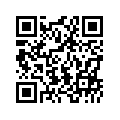 WeekContents1stCourse introduction/ The world of English: Examining the current situation of English and what it means for teachers and learners2ndLanguage teacher core competencies3rdTeaching Young Learners: Key principles and concepts4thTeacher talk5thTeacher Talk continued /Creating compelling lessons6thMotivating and managing learners: Practical techniques to motivate and manage learners7thManaging students' classroom behavior: Application of techniques8thCritical incidents: Reflective discussion9thSelf-management: Dealing with burnout10thAnalyzing effective teaching through video analysis & Self-reflection